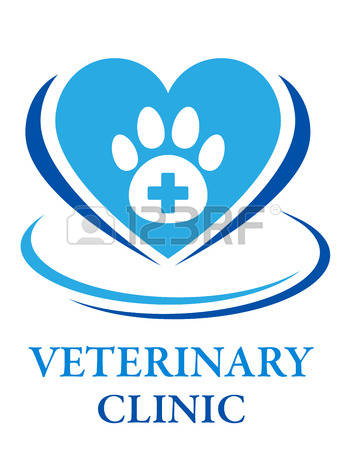 Eatonville Animal Hospital(416) 231-3167Male Puppy Package <1 Year Old		$1100.00 +tax     (25kg or under)This Package Includes…UNLIMITED EXAMINATIONS for one year1st Puppy Vaccine (DHPP)2nd Puppy Vaccine (DHPP)3rd Puppy Vaccine (DHPP + Rabies)1 Fecal Exam (In-House)1 De-Worming1 Full Blood Profile (Pre-Anesthetic) Neuter MicrochipUnlimited Nail Trims3 Months of Flea MedicationThis does not cover the cost of emergency clinic or specialist visits.Package must be used within ONE year of purchase. Any outstanding services after one year will have to be paid full price. 